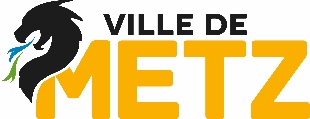     FÊTES DE LA MIRABELLE 2022Dossier d’inscriptionMarché des SaveursJe soussigné (e)Mme, M. ____________________________________ Prénom __________________Enseigne ___________________________________________________________________Adresse du domicile __________________________________________________________CP et VILLE   _______________________________________________________________Numéro de téléphone _________________________________________________________Adresse mail : _______________________________________________________________Je souhaite participer au marché du Terroir des Fêtes de la Mirabelle qui se déroulera à l’Esplanade Metz. Pour cela, je numérote par ordre de préférence le jour de votre choix :Jeudi 25 août 2022 de 10h à 19h (option)Vendredi 26 août 2022 de 10h à 19hSamedi 27 août 2022 de 10h à 19hDimanche 28 août 2022 de 10h à 19hJe précise le nombre de jour de présence souhaité :1 jour2 jours3 jours4 joursLes produits* que vous proposez sont : ____________________________________________________________________________________________________________________*Merci d’énumérer tous les produits que vous allez vendre afin de ne pas vous localiser à côté d’un stand proposant des produits identiques.Merci de préciser si vous proposez des dégustations ou des animations :   ________________________________________________________________________________________________________________________________________________________________En cas de vente de boissons, veuillez préciser (les cases correspondantes) :Boissons sans alcoolBoissons à teneur en alcool égale ou inférieure à 3°Boissons à teneur en alcool égale ou inférieure à 18°Boissons à teneur en alcool supérieure à 18°Emplacement demandé (cocher les cases correspondantes) :Pour le marché sur l'Esplanade, le stand mesure 3m de long X 3m de large et est équipé de 2 tables brasserie, 2 chaises et de 2 bancs. Des grilles caddies seront à votre disposition également.Stand simple (3 m de face X 3 m de profondeur)Stand double (6 m de face X 3 m de profondeur)Observations particulières : ______________________________________________________________________________________________________________________________________________________Besoins spécifiques en électricité (préciser le nombre de kw ou ampère nécessaire) :Réponse obligatoire si vous désirez du courantElectricité _______________________________________________________Préciser ce qui sera branché (four, frigo …) : ________________________________________________________________________________________________________________Aucun véhicule ne sera autorisé sur le site. Merci de préciser si votre véhicule peut être garé dans un parking en souterrain ?OuiNon*                 Plaque : ______________________*Si non, merci de préciser votre plaque d’immatriculation. Aucune autorisation de stationnement ne sera délivrée sans ce renseignement.DOCUMENTS À FOURNIR AVEC CE FORMULAIREImpérativement pour le 1er juin 2022 dernier délai.Tout dossier incomplet sera refusé.Tous les documents doivent être en cours validés Photocopie de la pièce d’identité.Pour les commerçants sédentaires de la commune : un extrait K bis (extrait du registre de commerce).Pour les commerçants sédentaires extérieurs à la commune et les commerçants non sédentaires : un extrait K bis et une copie de la carte permettant l'exercice d'activités non sédentaires.Pour les petits producteurs (particuliers) : un certificat de producteur délivré par la commune où se situe(nt) leur(s) terrain(s).Pour les exploitants agricoles : un certificat d'inscription à la Mutualité Sociale Agricole.Copie de l’attestation de la police d'assurance en responsabilité civile qui devra garantir les tiers contre les dommages corporels, matériels et immatériels qui pourraient résulter de l’organisation et du déroulement de la manifestation. L'exposant s'engage à respecter les dispositions de l'arrêté du 9 mai 1995 réglementant l'hygiène des aliments remis directement au consommateur.					Le :  				Signature :MAIRIE DE METZService Action Culturelle1 place d'Armes – JF BlondelBP 2102557036 METZ CEDEX 01Tél. : 03 87 55 52 85Mail : nhandouyahia@mairie-metz.fr